          РЕШЕНИЕ	         КАРАР          12.10.2021г.	г. Елабуга	                  № 41О внесении изменений в Решение Елабужского городского Советаот 17 декабря 2012 года N 130«Об утверждении Положения "О порядке подготовки и проведения схода граждан на территории муниципального образования город Елабуга"В целях реализации статей 12, 25.1 Федерального закона от 6 октября 2003 года N 131-ФЗ "Об общих принципах организации местного самоуправления в Российской Федерации", Елабужский городской СоветРЕШИЛ:1. Внести в Положение утвержденное Решением Елабужского городского Совета от 17 декабря 2012 года N 130 «Об утверждении Положения "О порядке подготовки и проведения схода граждан на территории муниципального образования город Елабуга" следующее изменение: 1.1. Пункт  1.8.Положения  изложить в следующей редакции: « Проведение схода граждан населенного пункта обеспечивается главой муниципального образования.».1.2. Абзац 4 пункта 2.7  Положения изложить в следующей редакции:«Данное Решение подлежит официальному  опубликованию не позднее, чем за 10 дней до проведения схода граждан.».1.3. Абзац 1 пункта 2.8Положения изложить в следующей редакции:«2.8. Глава муниципального образования, ответственный за подготовку и проведениесходаграждан, на основании решения о проведении схода граждан»       2. Данное решение подлежит официальному опубликованию в средствах массовой информации.3. Контроль за исполнением настоящего решения возложитьна постоянную депутатскуюкомиссию по вопросам муниципального устройства, правопорядка и законности, градостроительства, инфраструктурного развития и реформирования ЖКХ.Заместитель председателя			                           К.В. МокшинЕЛАБУЖСКИЙГОРОДСКОЙСОВЕТРЕСПУБЛИКА ТАТАРСТАН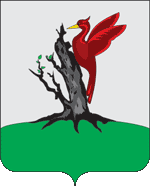 ТАТАРСТАН РЕСПУБЛИКАСЫАЛАБУГАШӘҺӘРСОВЕТЫ